COVID-19Campagne d’action éclair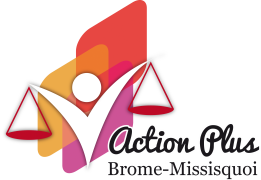 Pour des mesures d’urgence aux personnes assistées socialesDevant l’inaction du gouvernement provincial face aux plus démunis dans le contexte de crise sanitaire et sociale que nous traversons, Action Plus Brome-Missisquoi vous invite à participer à une campagne d’action visant à mettre de la pression pour la mise en place de mesures d’urgence aux personnes assistées sociales.Suite à la sortie médiatique d’Action Plus et d’autres organismes de la province demandant une action rapide du gouvernement, le bureau du Premier Ministre n’a confirmé aucune annonce en vue pour les personnes assistées sociales. Il faut mettre de la pression pour que la voix des personnes les plus vulnérables économiquement soit entendue ! Chaque geste compte ! Plusieurs actions sont possibles !Envoyer par courriel ou fax une lettre d’appui à la mise en place de mesures d’urgence pour les personnes assistées sociales. Un modèle est proposé en annexe. Nous vous demandons de l’envoyer à votre député(e) provincial(e), au Ministre Jean Boulet et en CC à Action Plus Brome-Missisquoi par courriel à actionplusbm@videotron.ca ou par télécopieur au 450 293-7070. Sur le modèle, il y a déjà les coordonnées du Ministre Boulet et de la Députée provinciale de Brome-Missisquoi. Si vous êtes dans une autre circonscription, il faudra modifier le/la destinataire. Elle peut être signée au nom d’une organisation ou à titre citoyen. Téléphoner ou envoyer un courriel au bureau de votre député provincial pour demander des mesures d’urgence ou faire un suivi après avoir envoyé votre lettre d’appui (ex : suite à notre demande, est-ce que des mesures seront annoncées rapidement pour les personnes assistées sociales ?). Les coordonnées des députés de Brome-Missisquoi et de Granby sont au bas de ce document.Inviter des citoyens à appeler au bureau du député provincial pour exprimer directement des défis qu’ils vivent ou les accompagner à témoigner via les médias.Faire rayonner cette campagne d’action en la diffusant et en encourageant l’action auprès de vos membres, conseil d’administration, partenaires, militants, etc.Voici les demandes portées par Action Plus Brome-Missisquoi et nombreux organismes membres du Front commun des personnes assistées sociales (FCAPSQ). Souplesse demandée au programme d’aide financière de dernier recours afin de :Allouer un chèque d’urgence d’au moins 200$ afin d’éviter la mouvance des personnes assistées sociales et leur permettre de palier aux fermetures de services. Avec des revenus insuffisants, les personnes doivent recourir à nombreuses stratégies d’entraide entre citoyens et différentes ressources leur permettant de survivre chaque mois. De plus, nombreuses ressources qui aident à boucler les fins de mois sont fermées. Également, nombreuses personnes qui travaillent jusqu’à concurrence de 200$/mois (gains de travail permis) sur une base régulière vont devoir juguler avec une perte de revenus budgétés sur une base régulière. Suspendre la catégorie « sans contrainte à l’emploi » durant le temps de la crise sanitaire. Le temps n’est pas à la rechercher d’emploi, il devient caduc de vouloir encourager les bénéficiaires à trouver en emploi en leur allouant un plus petit chèque que des personnes considérées avec des contraintes.  Hausser les avoirs liquides permis et les revenus de travail pour que les personnes assistées sociales puissent bénéficier de dons de proches sans subir des coupures les mois à venir. Étant donné que les stratégies d’entraide sous forme de service ou en personne sont mises à mal avec les directives d’isolement, le gouvernement doit mettre en place des stratégies pour permettre aux assistés sociaux une plus grande solidarité économique.L’assouplissement du traitement administratif des dossiers, notamment la suspension de demandes de documents qui entraîneraient des déplacements.Coordonnées des bureaux des députés provinciaux :Contact : Nicolas Luppens, coordonnateur Action Plus Brome-MissisquoiTél. : 450 293-2123Téléc. : 450 293-7070actionplusbm@videotron.ca Bureau de la Députée de Brome-Missisquoi, Isabelle CharestTéléphone : 450 266-7410 
Télécopieur : 450 263-6584
Isabelle.Charest.BRMI@assnat.qc.caBureau de la Députée de Granby, François BonnardelTéléphone : 450 372-9152
Télécopieur : 450 372-3040
Francois.Bonnardel.GRAN@assnat.qc.ca